St. James’ Church, Glastonbury	Children’s Choir – Schedule 2019 – September through DecemberTHANK YOU for your participation in our Music Ministry!Online schedule:http://www.stjamesglastonbury.org/Ministries/Worship-Commission/Music/Children-s-ChoirSubject to change.REHEARSALS are generally held in the church by the piano.SUNDAY WARM-UPS are held in the Foyer							                    				8/29/2019; 9/16/2019Debbie O’DonnellChildren’s Choir CoordinatorJim BarryMinister of Music(860) 633.8333 x204 [church] ♦ dirmusic@stjamesgl.orgStorm closing information - remember that you can get storm closings for St. James’ on WFSB Channel 3 on TV and online (http://www.wfsb.com/weather) . You can also sign-up for text alerts by following this link: http://my.textcaster.com/asa/Default.aspx?ID=c1616077-39d9-4682-b0ca-63a1ee174441   In addition to notifying you through the TV station, we will do our best to communicate through other means such as email and the website. Always remember to use good judgment when deciding to travel in inclement weather.SeptemberSeptemberSeptemberSeptember29Sunday 11:30 amRehearsalOctoberOctoberOctoberOctober6Sunday11:30 amRehearsal20Sunday 10:00 amWarm-up; Sing at 10:15 am ServiceNovemberNovemberNovemberNovemberDaylight Saving Time begins this weekend – set your clocks back one hour Saturday night.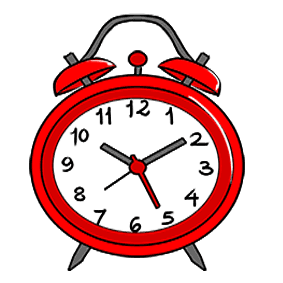 Daylight Saving Time begins this weekend – set your clocks back one hour Saturday night.Daylight Saving Time begins this weekend – set your clocks back one hour Saturday night.Daylight Saving Time begins this weekend – set your clocks back one hour Saturday night.3Sunday 11:30 amRehearsal10Sunday10:00 amWarm-up; Sing at 10:15 am Service17Sunday11:30 amRehearsalDecemberDecemberDecemberDecember15Sunday 11:30 amRehearsal22Sunday10:00 amWarm-up; Sing at 10:15 am Service